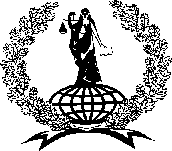 Образовательное частное учреждение высшего образования  «МЕЖДУНАРОДНЫЙ ЮРИДИЧЕСКИЙ ИНСТИТУТ»УЧЕНЫЙ СОВЕТДата и время проведения - 28 мая 2024 г.  в 14-00 час.00 мин.Место проведения - г. Москва, ул. Кашёнкин Луг, д.4, зал Ученого совета (3 этаж)ПОВЕСТКА ДНЯ1. О состоянии и перспективах развития ЭИОС и информационного обеспечения деятельности Института.1. О состоянии и перспективах развития ЭИОС и информационного обеспечения деятельности Института.1. О состоянии и перспективах развития ЭИОС и информационного обеспечения деятельности Института.Докладчик – проректор по информатизации Д.В. Крахмалев.Докладчик – проректор по информатизации Д.В. Крахмалев.2. О подходах к реализации стратегии развития электронного обучения и применении электронного образовательного контента в Международном юридическом институте.2. О подходах к реализации стратегии развития электронного обучения и применении электронного образовательного контента в Международном юридическом институте.2. О подходах к реализации стратегии развития электронного обучения и применении электронного образовательного контента в Международном юридическом институте.Докладчик – проректор по научной и                                                                             инновационной работе О.И. Чердаков. 3. О рассмотрении кандидатур председателей Государственных     экзаменационных комиссий в Международном юридическом институте на 2025 год.3. О рассмотрении кандидатур председателей Государственных     экзаменационных комиссий в Международном юридическом институте на 2025 год.3. О рассмотрении кандидатур председателей Государственных     экзаменационных комиссий в Международном юридическом институте на 2025 год.Докладчик – декан юридического факультета Е.Л. Раковская 4. О внесении изменений в программы ГИА по образовательным программам специалитета (специальность 40.05.04 Судебная и прокурорская деятельность) и магистратуры (направление подготовки 40.04.01 Юриспруденция) на 2024/2025 учебный год.4. О внесении изменений в программы ГИА по образовательным программам специалитета (специальность 40.05.04 Судебная и прокурорская деятельность) и магистратуры (направление подготовки 40.04.01 Юриспруденция) на 2024/2025 учебный год.4. О внесении изменений в программы ГИА по образовательным программам специалитета (специальность 40.05.04 Судебная и прокурорская деятельность) и магистратуры (направление подготовки 40.04.01 Юриспруденция) на 2024/2025 учебный год.Докладчик - заместитель первого проректора-начальник учебно-методического управления Н.А. Смирнова.Докладчик - заместитель первого проректора-начальник учебно-методического управления Н.А. Смирнова.5. О рассмотрении и одобрении реализуемых обновленных программ подготовки специалистов среднего звена по специальности 40.02.01 Право и организация социального обеспечения, а также вновь разработанной программы подготовки специалистов среднего звена по специальности 40.02.04 Юриспруденция на 2024-2025 учебный год.5. О рассмотрении и одобрении реализуемых обновленных программ подготовки специалистов среднего звена по специальности 40.02.01 Право и организация социального обеспечения, а также вновь разработанной программы подготовки специалистов среднего звена по специальности 40.02.04 Юриспруденция на 2024-2025 учебный год.5. О рассмотрении и одобрении реализуемых обновленных программ подготовки специалистов среднего звена по специальности 40.02.01 Право и организация социального обеспечения, а также вновь разработанной программы подготовки специалистов среднего звена по специальности 40.02.04 Юриспруденция на 2024-2025 учебный год.Докладчик – зам. первого проректора – начальник УМУ Н.А. Смирнова. 6. Утверждение тем ВКР обучающихся юридического факультета, юридического факультета дистанционного обучения, магистратуры.6. Утверждение тем ВКР обучающихся юридического факультета, юридического факультета дистанционного обучения, магистратуры.6. Утверждение тем ВКР обучающихся юридического факультета, юридического факультета дистанционного обучения, магистратуры.Докладчики – заведующие кафедрами.Докладчики – заведующие кафедрами.